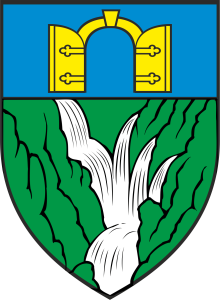 AKTI OPĆINSKOG VIJEĆANa temelju članka 66. Zakona o gospodarenju otpadom (NN 84/21), i članka 33. Statuta Općine Zadvarje (Službeni glasnik Općine Zadvarje 7/09, 3/13), Općinsko vijeće Općine Zadvarje na  7. sjednici održanoj 21.09. 2022. godine, donijelo je:                     REPUBLIKA HRVATSKA          SPLITSKO-DALMATINSKA ŽUPANIJA                       OPĆINA  ZADVARJE                           Općinsko  vijećeKlasa : 021-01/22-01/07UrBroj:2155/04-04-22- 06Zadvarje ,21.09.2022                     Temeljem članka 33 Statuta općine Zadvarje („Službeni glasnik broj:03/09,2/13) Općinsko vijeće općine Zadvarje ) , na 7. sjednici Općinskog vijeća održanoj 21.09.2022. , donosi seISPRAVAK  POVRŠINA u Odluci o donošenju izmjena i dopuna Urbanističkog plana uređenja  gospodarske zone Zadvarje  - III  I.U članku 7. Odluke o donošenju izmjena i dopuna Urbanističkog plana uređenja  gospodarske zone Zadvarje  - III  (Službeni glasnik Općine Zadvarje“, br. 10/19) koji se odnosi na članak 12. u tablici 2.  površina građevne čestice br. 6. od 820 m2 mijenja se u 743 m2, površina građevne čestice br. 37. od 9440 m2 mijenja se u 8575 m2, površina građevne čestice br. 46. Od 15460 m2 mijenja se u 6110 m2, površina građevne čestice br. 45 od 9760 m2 mijenja se u 9994 m2, površina građevne čestice br. 47 od 7650 m2 mijenja se u 16790 m2 i površina građevne čestice br. 13 od 779 m2 mijenja se u 780 m2.II.Ove promjene površine nastale su kao rezultata stvarne geodetske izmjere na terenu.III.Ovaj Ispravak objaviti će se u „Službenom glasniku općine Zadvarje”                                                                                       Predsjednik                                                                                    Toni   Popović                     REPUBLIKA HRVATSKA          SPLITSKO-DALMATINSKA ŽUPANIJA                       OPĆINA  ZADVARJE                           Općinsko  vijećeKlasa : 021-01/22-01/07UrBroj:2155/04-04-22- 03Zadvarje ,21.09.2022                     Temeljem članka 33 Statuta općine Zadvarje („Službeni glasnik broj:03/09,2/13) Općinsko vijeće općine Zadvarje ) , na 7. sjednici Općinskog vijeća održanoj 21.09.2022. , donosi se					ODLUKA	o  izmjeni Odluke o sufinanciranju dopunskog osiguranja osoba u   programu 65+1.Usvaja se izmjena Odluke o sufinanciranju dopunskog osiguranja osoba u   programu 65+ i to:omogućuje se i isplata  naknade osobama koje imaju participacije dopunskog osiguranja s osnova invalidnosti ili niskih prihoda pa ne plaćaju dopunsko zdravstveno osiguranje. Toj kategoriji umirovljenika isplati ti  ce se kao i osobama koje imaju mirovinu u visini do 2500,00 kuna što bi u konkretnom slučaju značilo da im se refundira po 70,00kuna mjesečno odnosno 840,00 kuna godišnje.U ostalom dijelu Odluka o sufinanciranju dopunskog osiguranja osoba u   programu 65+ ostaje nepromijenjena.2.Ova Odluka stupa na snagu danom donošenja,a objaviti će se u“ Službenom glasniku općine Zadvarje“.                                                                                       Predsjednik                                                                                    Toni   Popović                     REPUBLIKA HRVATSKA          SPLITSKO-DALMATINSKA ŽUPANIJA                       OPĆINA  ZADVARJE                           Općinsko  vijećeKlasa : 021-01/22-01/07UrBroj:2155/04-04-22- 02Zadvarje ,21.09.2022                     Temeljem članka 33 Statuta općine Zadvarje („Službeni glasnik broj:03/09,2/13) Općinsko vijeće općine Zadvarje ) , na 7. sjednici Općinskog vijeća održanoj 21.09.2022. , donosi se					ODLUKA	o Izvršenju  proračuna Općine Zadvarje za period 01.01.2022. – 30.06.20221.Usvaja se Izvršenje  proračuna Općine Zadvarje za period 01.01.2022. – 30.06.20222.Ova Odluka stupa na snagu danom donošenja,a objaviti će se u Službenom glasniku općine Zadvarje                                                                                       Predsjednik                                                                                    Toni   Popović                     REPUBLIKA HRVATSKA          SPLITSKO-DALMATINSKA ŽUPANIJA                       OPĆINA  ZADVARJE                           Općinsko  vijećeKlasa : 021-01/22-01/07UrBroj:2155/04-04-22- 01Zadvarje ,21.09.2022                     Temeljem članka 33 Statuta općine Zadvarje („Službeni glasnik broj:03/09,2/13) Općinsko vijeće općine Zadvarje ) , na 7. sjednici Općinskog vijeća održanoj 21.09.2022. , donosi se					ODLUKA	o usvajanju zapisnika sa 6.sjednice općinskog vijeća općine Zadvarje    	  1.Usvaja se zapisnik sa 6 sjednice općinskog vijeća općine Zadvarje               2.Ova Odluka stupa na snagu danom donošenja i objaviti će se u Službenom glasniku općine  Zadvarje                                                                                       Predsjednik                                                                                    Toni   Popović